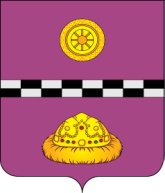 ПОСТАНОВЛЕНИЕот    07 октября  2022 г.                                                                                                         № 412                  Руководствуясь Федеральным законом от 06.10.2003 №131-ФЗ «Об общих принципах организации местного самоуправления в Российской Федерации»,                  ст. ст. 14, 52-57 Жилищного кодекса Российской Федерации, Уставом муниципального образования муниципального района  «Княжпогостский» ПОСТАНОВЛЯЮ: Внести изменения в постановление администрации МР «Княжпогостский» № 301 от 01 августа 2022 года «О перерегистрации граждан, состоящих на учете в качестве нуждающихся в жилых помещениях на территории сельского поселения «Тракт» муниципального района «Княжпогостский», изложив Приложение № 1 в новой редакции. Настоящее постановление вступает в силу со дня его подписания. Опубликовать настоящее постановление на официальном сайте                                                       МР «Княжпогостский» Контроль за исполнением настоящего постановления возлагается на заместителя руководителя администрации муниципального района «Княжпогостский» С. Е. Сакулину.Глава МР «Княжпогостский» - руководитель администрации                                                                                 А. Л. НемчиновИНСТРУКЦИЯ О ПРОВЕДЕНИИ ПЕРЕРЕГИСТРАЦИИ ГРАЖДАН, СОСТОЯЩИХ НА УЧЕТЕ В КАЧЕСТВЕ НУЖДАЮЩИХСЯ В ЖИЛЫХ ПОМЕЩЕНИЯХ НА ТЕРРИТОРИИ МУНИЦИПАЛЬНОГО РАЙОНА «КНЯЖПОГОСТСКИЙ»Перерегистрация граждан, нуждающихся в жилых помещениях на территории муниципального района «Княжпогостский» проводится в соответствии с жилищным законодательством российской Федерации.Перерегистрация проводится в период с 01 сентября 2022 года по 31 декабря 2022 года.Целью и задачей перерегистрации является:- подтверждение права граждан состоять на учете в качестве нуждающихся в жилых помещениях (далее учет);- уточнение обстоятельств, являющихся основанием для снятия граждан с учета.3.  Для прохождения перерегистрации, гражданин, состоящий на учете, обязан представить в администрацию муниципального района «Княжпогостский» (далее администрация) сведения, подтверждающие его статус, нуждающегося в жилом помещении.Порядок подтверждения может быть следующим:- в случае, если у гражданина не произошло изменений в ранее представленных сведениях, то оформляется расписка гражданина, в которой он подтверждает неизменность ранее представленных им сведений (Приложение № 1);- в случае, если в составе сведений о гражданине произошли изменения, гражданин обязан представить новые документы, подтверждающие произошедшие изменения. В этом случае администрация должна осуществить проверку обоснованности отнесения гражданина к нуждающемуся в жилом помещении с учетом вновь представленных документов.Гражданин несет ответственность за достоверность представленных сведений.Для осуществления перерегистрации администрация согласно имеющимся спискам лиц, состоящих на учете:- размещает информацию на официальном сайте муниципального района «Княжпогостский» в срок до 01 сентября 2022 года:- уведомляет граждан, не прошедших перерегистрацию в сентябре 2022 года о проводимой перерегистрации заказным письмом с уведомлением о вручении или иным способом в период с 01 по 20 октября 2022 года.Уведомление гражданину должно содержать сведения о проведении перерегистрации, список необходимых для предоставления гражданином документов, указанных в пункте 4 настоящей Инструкции и период, за который представляются данные учетные документы, а также срок проведения перерегистрации.Для прохождения процедуры переучета гражданам, состоящим на учете, необходимо представить в администрацию следующие документы:- заявление о перерегистрации по форме (Приложение № 2);- документы, удостоверяющие личность гражданина и членов его семьи;- выписку из домовой книги или сведения о регистрации;- выписку из Единого государственного реестра недвижимости о правах отдельного лица на  имевшиеся (имеющиеся) у него объекты недвижимости за последние 5 лет на момент обращения (на гражданина и членов его семьи);-документ, подтверждающий состав семьи (свидетельство о рождении, свидетельство о регистрации (расторжении) брака, свидетельство об усыновлении (удочерении), решение органа опеки и попечительства о назначении гражданина опекуном в отношении недееспособного лица, решение суда о признании членом семьи., свидетельство о смерти члена семьи;- правоустанавливающие документы на объекты недвижимости, права на которые не зарегистрированы в Едином государственном реестре недвижимости;- гражданам, проживающим в жилом помещении, признанным непригодным для проживания – решение уполномоченного органа о признании жилого помещения непригодным для проживания;- гражданам, имеющим в составе семьи больного, страдающего тяжелой формой хронического заболевания, при которой совместное проживание с ним в одной квартире невозможно, по Перечню, установленному Правительством Российской Федерации, федеральным органом исполнительной власти  – медицинская справка о наличии соответствующего заболевания.           Помимо указанных документов, для перерегистрации граждан, вставших на учет после 01.03.2005 для подтверждения статуса малоимущих предоставляются: - документы, содержащие сведения о доходах заявителя и членов его семьи за двенадцать месяцев, предшествующих месяцу подачи заявления о принятии на учет или копии налоговых деклараций, заверенных налоговыми органами (копия трудовой книжки, справка о доходах с места работы на каждого работающего члена семьи, детское пособие, справка из Центра занятости о получении или не получении пособия по безработице, пенсия, доход от сдачи в аренду земельных участков, стипендия, доходы по вкладам в учреждениях банков и других кредитных учреждениях и т.д.),- документы, содержащие сведения о недвижимом имуществе, земельных участках, транспортных средствах, находящихся в собственности заявителя или членов его семьи и подлежащих налогообложению;-  кадастровые выписки о кадастровой стоимости объектов недвижимости, принадлежащих на праве собственности гражданину и членам его семьи, а также другие документы, содержащие сведения о стоимости указанного выше имущества.5. Администрация, в ходе перерегистрации после получения документов, уточняет изменения в жилищных условиях граждан, состоящих на учете, а также другие обстоятельства, имеющие значение для подтверждения нуждаемости в жилых помещениях.6. Снятие граждан с учета нуждающихся в жилых помещениях осуществляется Постановлением администрации муниципального района «Княжпогостский» в случаях:1) подачи ими заявления о снятии с учета;2) утраты ими оснований, дающих им право на получение ими жилого помещения по договору социального найма;3) их выезда на место жительства в другое муниципальное образование;4) получения ими в установленном порядке от органа государственной власти или органа местного самоуправления бюджетных средств на приобретение или строительство жилого помещения;5) предоставления им в установленном порядке от органа государственной власти или  органа местного самоуправления земельного участка (кроме садового) для строительства жилого дома, за исключением граждан, имеющих трех и более детей;6) выявления в представленных документах в орган, осуществляющий принятие на учет, сведений, не соответствующих действительности и послуживших основанием принятия на учет, а также неправомерных действий должностных лиц органа, осуществляющего принятие на учет, при решении вопроса о принятии на учет.7. Снятие граждан с учета нуждающихся в жилых помещениях производится на основании Постановления администрации муниципального района «Княжпогостский» не позднее 30 рабочих дней со дня выявления обстоятельств, являющихся основанием принятия таких решений. решения о снятии. Решения о снятии с учета граждан в качестве нуждающихся в жилых помещениях должны содержать основания снятия с такого учета с обязательной ссылкой на обстоятельства, предусмотренные ч 1 ст. 56 ЖК РФ. Решения о снятии с учета граждан в качестве нуждающихся выдаются или направляются гражданам, в отношении которых приняты такие решения, не позднее чем через три рабочих дня принятия таких решений и могут быть обжалованы гражданами в судебном порядке.7.  Перерегистрация считается проведенной только после внесения изменений в учетные дела и в списки граждан, нуждающихся в жилых помещениях, предоставляемых по договорам социального найма.          Приложение № 1к инструкции о проведении перерегистрации граждан, состоящих на учете в качестве нуждающихся в жилых помещениях, на территории сельского поселения «Тракт» муниципального района «Княжпогостский»Главе муниципального района «Княжпогостский» - руководителю администрации Немчинову А.Л.от _______________________________________________________________________________зарегистрированного по адресу: Республика Коми, Княжпогостский район СП «Тракт»п._______________________________________________________________________________тел_______________________________                                                                            РАСПИСКА       Прошу провести перерегистрацию на основании документов, представленных ранее для постановки на учет граждан, нуждающихся в жилых помещениях, так как обстоятельства, являющиеся основанием для постановки на учет, не изменились.       Содержание пп.6 п.1 ст. 56 Жилищного Кодекса Российской Федерации мне известно. ____________________                                                                              «___»___________20__г(подпись)Приложение № 2к инструкции о проведении перерегистрации граждан, состоящих на учете в качестве нуждающихся в жилых помещениях, на территории сельского поселения «Тракт» муниципального района «Княжпогостский»Главе муниципального района «Княжпогостский» - руководителю администрации Немчинову А.Л.от _______________________________________________________________________________зарегистрированного по адресу: Республика Коми, Княжпогостский район СП «Тракт»п._______________________________________________________________________________тел_______________________________ЗАЯВЛЕНИЕ         На основании представленных документов прошу  провести перерегистрацию. Основанием для принятия на учет граждан, нуждающихся в жилых помещениях,  является:________________________________________________________________________________________________________________________________________Состав семьи:Содержание статьи 56 Жилищного Кодекса Российской Федерации мне известно.Прилагаю следующие документы:_______________________________________________________________________________________________________________________________________________________________________________________________________________________________________________________________________________________________________________________________________________________________________________________________________________________________________________________________________________________________________________________________________________                                                      «___»____________20__г.(подпись)                                                                                                                                          »О внесении изменений в постановление администрации МР «Княжпогостский» № 301 от 01 августа 2022 года «О перерегистрации граждан, состоящих на учете в качестве нуждающихся в жилых помещениях на территории сельского поселения «Тракт» муниципального района «Княжпогостский»« Приложение № 1к постановлению администрацииМР «Княжпогостский»от 07 октября 2022 г.  № 412 Ф.И.О.Степень родстваДата рождения